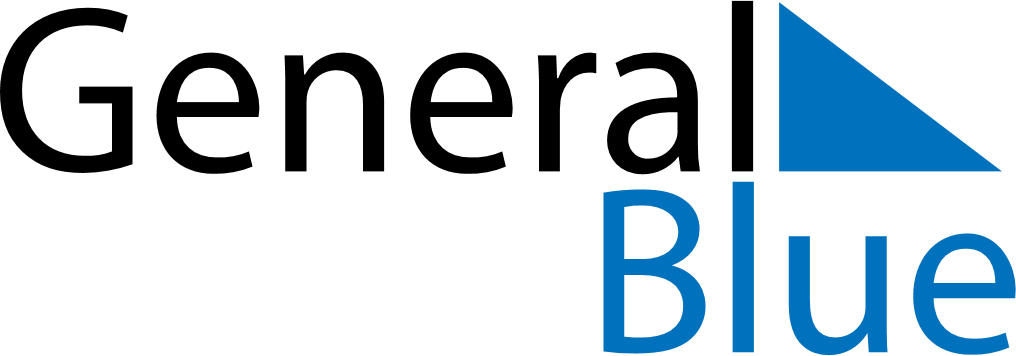 November 2022November 2022November 2022November 2022AndorraAndorraAndorraSundayMondayTuesdayWednesdayThursdayFridayFridaySaturday123445All Saints’ Day6789101111121314151617181819202122232425252627282930